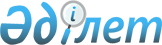 "2017-2019 жылдарға арналған Абай ауданының бюджеті туралы" Абай аудандық мәслихатының 2016 жылғы 23 желтоқсандығы № 8/3-VІ шешіміне өзгерістер енгізу туралы
					
			Күшін жойған
			
			
		
					Шығыс Қазақстан облысы Абай аудандық мәслихатының 2017 жылғы 28 наурыздағы № 9/12-VI шешімі. Шығыс Қазақстан облысының Әділет департаментінде 2017 жылы 3 сәуірде № 4922 болып тіркелді. Күші жойылды - Шығыс Қазақстан облысы Абай аудандық мәслихатының 2020 жылғы 26 наурыздағы № 45/5-VI шешімімен.
      Ескерту. Күші жойылды - Шығыс Қазақстан облысы Абай аудандық мәслихатының 26.03.2020 № 45/5-VI шешімімен (01.01.2020 бастап қолданысқа енгізіледі).

      ЗҚАИ-ның ескертпесі.

      Құжаттың мәтінінде түпнұсқаның пунктуациясы мен орфографиясы сақталған.
      Қазақстан Республикасының 2008 жылғы 4 желтоқсандағы Бюджет кодексінің 109-бабына, Қазақстан Республикасының 2001 жылғы 23 қаңтардағы "Қазақстан Республикасындағы жергілікті мемлекеттік басқару және өзін-өзі басқару туралы" Заңының 6-бабы 1-тармағының 1) тармақшасына, "2017-2019 жылдарға арналған облыстық бюджет туралы" Шығыс Қазақстан облыстық мәслихатының 2016 жылғы 9 желтоқсандағы № 8/75-VІ шешіміне өзгерістер мен толықтырулар енгізу туралы" Шығыс Қазақстан облыстық мәслихатының 2017 жылғы 10 наурыздағы 9/98-VІ (нормативтік құқықтық актілердің мемлекеттік тіркеу Тізілімінде № 4912 болып тіркелген) шешіміне сәйкес, Абай аудандық мәслихаты ШЕШТІ: 
      1. "2017-2019 жылдарға арналған Абай ауданының бюджеті туралы" Абай аудандық мәслихатының 2016 жылғы 23 желтоқсандағы № 8/3-VІ шешіміне (нормативтік құқықтық актілерді мемлекеттік тіркеу Тізілімінде № 4811 болып тіркелген, 2017 жылғы 16-23 қаңтардағы № 3, 2017 жылғы 23-31 қаңтардағы № 4 "Абай елі" газетінде жарияланған) келесі өзгерістер енгізілсін:
      1-тармақ жаңа редакцияда жазылсын:
      "1. 2017-2019 жылдарға арналған аудандық бюджет 1, 2 және 3 қосымшаларға  сәйкес, соның ішінде 2016 жылға мынадай көлемдерде бекітілсін:
      1) кірістер – 3 286 209,2 мың теңге, соның ішінде:
      салықтық түсімдер бойынша – 342 575,0 мың теңге;
      салықтық емес түсімдер бойынша – 1 611,0 мың теңге;
      негізгі капиталды сатудан түсетін түсімдер – 1 605,0 мың теңге; 
      трансферттердің түсімдері бойынша – 2 893 795,0 мың теңге;
      бюджет қаражаттарының бос қалдықтары – 46 623,2 мың теңге;
      2) шығындар – 3 286 209,2 мың теңге;
      3) таза бюджеттік кредит беру – 24 536,0 мың теңге, соның ішінде:
      бюджеттік кредиттер – 34 035,0 мың теңге;
      бюджеттік кредиттерді өтеу – 9 499,0 мың теңге.";
      аталған шешімнің 1 қосымшасы  осы шешімнің қосымшасына сәйкес жаңа редакцияда жазылсын.
      2. Осы шешім 2017 жылдың 1 қаңтарынан бастап қолданысқа енгізіледі. 2017 жылға арналған аудандық бюджет
					© 2012. Қазақстан Республикасы Әділет министрлігінің «Қазақстан Республикасының Заңнама және құқықтық ақпарат институты» ШЖҚ РМК
				
      Сессия төрағасы, 

      мәслихат хатшысы

Е. Лдибаев
Абай аудандық мәслихатының
2017 жылғы 28 наурыздағы
№ 9/12-VI шешіміне қосымша
Абай аудандық мәслихатының
2016 жылғы 23 желтоқсандағы
№ 8/3-VІ шешіміне
№ 1 қосымша
Санаты
Санаты
Санаты
Санаты
Санаты
Барлық кірістер (мың теңге)
Сыныбы
Сыныбы
Сыныбы
Сыныбы
Барлық кірістер (мың теңге)
Ішкі сыныбы
Ішкі сыныбы
Ішкі сыныбы
Барлық кірістер (мың теңге)
Ерекшелігі
Ерекшелігі
Барлық кірістер (мың теңге)
Атауы
Барлық кірістер (мың теңге)
1
2
3
4
5
6
І. КІРІСТЕР
3 286 209,2
1
Салықтық түсімдер
342 575,0
01
Табыс салығы
165 434,0
2
Жеке табыс салығы
165 434,0
01
Төлем көзінен салық салынатын табыстардан ұсталатын жеке табыс салығы 
149 548,0
02
Төлем көзінен салық салынбайтын табыстардан ұсталатын жеке табыс салығы 
15 886,0
02
Төлем көзінен салық салынбайтын табыстардан ұсталатын жеке табыс салығы 
15 886,0
03
Әлеуметтік салық
114 962,0
1
Әлеуметтік салық
114 962,0
01
Әлеуметтік салық
114 962,0
04
Меншікке салынатын салықтар
51 862,0
1
Мүлікке салынатын салықтар
23 965,0
01
Заңды тұлғалардың және жеке кәсіпкерлердің мүлкіне салынатын салық
23 167,0
01
Заңды тұлғалардың және жеке кәсіпкерлердің мүлкіне салынатын салық
23 167,0
02
Жеке тұлғалардың мүлкіне салынатын салық
798,0
3
Жер салығы
1 595,0
02
Елдi мекендер жерлерiне жеке тұлғалардан алынатын жер салығы
651,0
09
Елдi мекендердің жерлерiне жеке тұлғалардан алынатын жер салығын қоспағанда, жер салығы
944,0
4
Көлік құралдарына салынатын салық
22 490,0
01
Заңды тұлғалардан көлік құралдарына салынатын салық
1 712,0
02
Жеке тұлғалардан көлік құралдарына салынатын салық
20 778,0
5
Бірыңғай жер салығы
3 812,0
01
Бірыңғай жер салығы
3 812,0
05
Тауарларға, жұмыстарға және қызметтерге салынатын iшкi салықтар
7 897,0
05
Тауарларға, жұмыстарға және қызметтерге салынатын iшкi салықтар
7 897,0
2
Акциздер
808,0
84
Қазақстан Республикасының аумағында өндірілген бензин (авиациялықты қоспағанда) және дизель отыны
808,0
3
Табиғи және басқа да ресурстарды пайдаланғаны үшiн түсетiн түсiмдер
2 235,0
15
Жер учаскелерін пайдаланғаны үшін төлем
2 235,0
4
Кәсіпкерлік және кәсіби қызметті жүргізгені үшін алынатын алымдар
4 854,0
02
Жекелеген қызмет түрлерімен айналысу құқығы үшін алынатын лицензиялық алым
2 964,0
29
Жергілікті бюджетке төленетін тіркелгені үшін алым
1 890,0
5
Ойын бизнесіне салық
0,0
02
Тіркелген салық
0,0
08
Заңдық мәнді іс-әрекеттерді жасағаны және (немесе) оған уәкілеттігі бар мемлекеттік органдар немесе лауазымды адамдар құжаттар бергені үшін алынатын міндетті төлемдер
2 420,0
1
Мемлекеттік баж
2 420,0
26
Жергілікті бюджетке төленетін мемлекеттік баж
2 420,0
2
Салықтық емес түсімдер
1 611,0
01
Мемлекеттік меншіктен түсетін кірістер
1 290,0
5
Мемлекет меншігіндегі мүлікті жалға беруден түсетін кірістер
1 245,0
08
Аудандық маңызы бар қала, ауыл, кент, ауылдық округ әкімдерінің басқаруындағы мемлекеттік мүлікті жалға беруден түсетін кірістерді қоспағанда ауданның (облыстық маңызы бар қаланың) коммуналдық меншігіндегі мүлікті жалға беруден түсетін кірістер
1 245,0
7
Мемлекеттік бюджеттен берілген кредиттер бойынша сыйақылар
45,0
13
Жеке тұлғаларға жергілікті бюджеттен берілген бюджеттік кредиттер бойынша сыйақылар
45,0
04
Мемлекеттік бюджеттен қаржыландырылатын, сондай-ақ Қазақстан Республикасы Ұлттық Банкінің бюджетінен (шығыстар сметасынан) ұсталатын және қаржыландырылатын мемлекеттік мекемелер салатын айыппұлдар, өсімпұлдар, санкциялар, өндіріп алулар
0,0
1
Мұнай секторы ұйымдарынан түсетін түсімдерді қоспағанда, мемлекеттік бюджеттен қаржыландырылатын, сондай-ақ Қазақстан Республикасы Ұлттық Банкінің бюджетінен (шығыстар сметасынан) ұсталатын және қаржыландырылатын мемлекеттік мекемелер салатын айыппұлдар, өсімпұлдар, санкциялар, өндіріп алулар
0,0
18
Мамандандырылған ұйымдарға, жеке тұлғаларға бюджеттік кредиттер (қарыздар) бойынша жергілікті бюджеттен берілген айыппұлдар, өсімпұлдар, санкциялар, өндіріп алулар
0,0
06
Басқа да салықтық емес түсімдер
321,0
1
Басқа да салықтық емес түсімдер
321,0
09
Жергіліктік бюджетке түсетін салықтық емес басқа да түсімдер
321,0
3
Негізгі капиталды сатудан түсетін түсімдер
1 605,0
03
Жерді және материалдық емес активтерді сату
1 605,0
1
Жерді сату
1 605,0
01
Жер учаскелерін сатудан түсетін түсімдер
1 605,0
4
Трансферттердің түсімдері
2 893 795,0
02
Мемлекеттік басқарудың жоғары тұрған органдарынан түсетін трансферттер
2 893 795,0
2
Облыстық бюджеттен түсетін трансферттер
2 893 795,0
01
Ағымдағы нысаналы трансферттер
221 466,0
02
Нысаналы даму трансферттері
134 455,0
03
Субвенциялар
2 537 874,0
5
Бюджеттік кредиттерді өтеу
9 499,0
01
Бюджеттік кредиттерді өтеу
9 499,0
1
Мемлекеттік бюджеттен берілген бюджеттік кредиттерді өтеу
9 499,0
13
Жеке тұлғаларға жергілікті бюджеттен берілген бюджеттік кредиттерді өтеу
9 499,0
7
Қарыздар түсімдері
34 035,0
01
Мемлекеттік ішкі қарыздар 
34 035,0
2
Қарыз алу келісім-шарттары
34 035,0
03
Ауданның (облыстық маңызы бар қаланың) жергілікті атқарушы органы алатын қарыздар
34 035,0
8
Бюджет қаражаттарының пайдаланылатын қалдықтары 
46 623,2
01
Бюджет қаражаты қалдықтары
46 623,2
1
Бюджет қаражатының бос қалдықтары
46 623,2
01
Бюджет қаражатының бос қалдықтары
46 623,2
Функционалдық топ 
Функционалдық топ 
Функционалдық топ 
Функционалдық топ 
Функционалдық топ 
Функционалдық топ 
Сомасы (мың теңге)
Функционалдық кіші топ
Функционалдық кіші топ
Функционалдық кіші топ
Функционалдық кіші топ
Функционалдық кіші топ
Сомасы (мың теңге)
Бюджеттік бағдарламалардың әкімшісі
Бюджеттік бағдарламалардың әкімшісі
Бюджеттік бағдарламалардың әкімшісі
Бюджеттік бағдарламалардың әкімшісі
Сомасы (мың теңге)
Бағдарлама
Бағдарлама
Бағдарлама
Сомасы (мың теңге)
Кіші бағдарлама
Кіші бағдарлама
Сомасы (мың теңге)
Атауы
Сомасы (мың теңге)
ІІ. ШЫҒЫНДАР
3 286 209,2
01
Жалпы сипаттағы мемлекеттiк қызметтер 
407 245,9
1
Мемлекеттiк басқарудың жалпы функцияларын орындайтын өкiлдi, атқарушы және басқа органдар
328 392,9
112
Аудан (облыстық маңызы бар қала) мәслихатының аппараты
19 875,0
001
Аудан (облыстық маңызы бар қала) мәслихатының қызметін қамтамасыз ету жөніндегі қызметтер
19 035,0
003
Мемлекеттік органның күрделі шығыстары
840,0
122
Аудан (облыстық маңызы бар қала) әкімінің аппараты
134 316,0
001
Аудан (облыстық маңызы бар қала) әкімінің қызметін қамтамасыз ету жөніндегі қызметтер
130 736,0
003
Мемлекеттік органның күрделі шығыстары
3 580,0
123
Қаладағы аудан, аудандық маңызы бар қала, кент, ауыл, ауылдық округ әкімінің аппараты
174 201,9
001
Қаладағы аудан, аудандық маңызы бар қаланың, кент, ауыл, ауылдық округ әкімінің қызметін қамтамасыз ету жөніндегі қызметтер
159 281,9
022
Мемлекеттік органның күрделі шығыстары
14 920,0
2
Қаржылық қызмет
550,0
459
Ауданның (облыстық маңызы бар қаланың) экономика және қаржы бөлімі
550,0
003
Салық салу мақсатында мүлікті бағалауды жүргізу
550,0
9
Жалпы сипаттағы өзге де мемлекеттiк қызметтер
78 303,0
454
Ауданның (облыстық маңызы бар қаланың) кәсіпкерлік және ауыл шаруашылығы бөлімі
24 647,0
001
Жергілікті деңгейде кәсіпкерлікті және ауыл шаруашылығын дамыту саласындағы мемлекеттік саясатты іске асыру жөніндегі қызметтер
24 366,0
007
Мемлекеттік органның күрделі шығыстары
281,0
459
Ауданның (облыстық маңызы бар қаланың) экономика және қаржы бөлімі
32 038,0
001
Ауданның (облыстық маңызы бар қаланың) экономикалық саясаттын қалыптастыру мен дамыту, мемлекеттік жоспарлау, бюджеттік атқару және коммуналдық меншігін басқару саласындағы мемлекеттік саясатты іске асыру жөніндегі қызметтер
31 631,0
015
Мемлекеттік органның күрделі шығыстары
407,0
495
Ауданның (облыстық маңызы бар қаланың) құрылыс, сәулет, тұрғын үй-коммуналдық шаруашылығы, жолаушылар көлігі және автомобиль жолдары бөлімі
21 618,0
001
Жергілікті деңгейде сәулет, құрылыс, тұрғын үй-коммуналдық шаруашылық, жолаушылар көлігі және автомобиль жолдары саласындағы мемлекеттік саясатты іске асыру жөніндегі қызметтер
21 178,0
015
Мемлекеттік органның күрделі шығыстары
440,0
02
Қорғаныс
20 834,0
1
Әскери мұқтаждар
7 540,0
122
Аудан (облыстық маңызы бар қала) әкімінің аппараты
7 540,0
005
Жалпыға бірдей әскери міндетті атқару шеңберіндегі іс-шаралар
7 540,0
2
Төтенше жағдайлар жөнiндегi жұмыстарды ұйымдастыру
13 294,0
122
Аудан (облыстық маңызы бар қала) әкімінің аппараты
13 294,0
006
Аудан (облыстық маңызы бар қала) ауқымындағы төтенше жағдайлардың алдын алу және оларды жою
13 294,0
04
Бiлiм беру
1 685 053,0
1
Мектепке дейiнгi тәрбие және оқыту
205 828,0
464
Ауданның (облыстық маңызы бар қаланың) білім бөлімі
205 828,0
009
Мектепке дейінгі тәрбие мен оқыту ұйымдарының қызметін қамтамасыз ету
109 445,0
040
Мектепке дейінгі білім беру ұйымдарында мемлекеттік білім беру тапсырысын іске асыруға
96 383,0
2
Бастауыш, негізгі орта және жалпы орта білім беру
1 410 456,0
457
Ауданның (облыстық маңызы бар қаланың) мәдениет, тілдерді дамыту, дене шынықтыру және спорт бөлімі
103 379,0
017
Балалар мен жасөспірімдерге спорт бойынша қосымша білім беру
103 379,0
464
Ауданның (облыстық маңызы бар қаланың) білім бөлімі
1 307 077,0
003
Жалпы білім беру
1 197 409,0
011
Республикалық бюджеттен берілетін трансферттер есебiнен
3 509,0
015
Жергілікті бюджет қаражаты есебінен
1 193 900,0
006
Балаларға қосымша білім беру
109 668,0
9
Бiлiм беру саласындағы өзге де қызметтер
68 769,0
464
Ауданның (облыстық маңызы бар қаланың) білім бөлімі
68 769,0
001
Жергілікті деңгейде білім беру саласындағы мемлекеттік саясатты іске асыру жөніндегі қызметтер
13 717,0
005
Ауданның (областык маңызы бар қаланың) мемлекеттік білім беру мекемелер үшін оқулықтар мен оқу-әдiстемелiк кешендерді сатып алу және жеткізу
31 619,0
012
Мемлекеттік органның күрделі шығыстары
120,0
015
Жетім баланы (жетім балаларды) және ата-аналарының қамқорынсыз қалған баланы (балаларды) күтіп-ұстауға қамқоршыларға (қорғаншыларға) ай сайынға ақшалай қаражат төлемі
4 697,0
067
Ведомстволық бағыныстағы мемлекеттік мекемелерінің және ұйымдарының күрделі шығыстары
18 616,0
06
Әлеуметтiк көмек және әлеуметтiк қамсыздандыру
299 493,0
1
Әлеуметтiк қамсыздандыру
83 942,0
451
Ауданның (облыстық маңызы бар қаланың) жұмыспен қамту және әлеуметтік бағдарламалар бөлімі
79 442,0
005
Мемлекеттік атаулы әлеуметтік көмек 
1 500,0
015
Жергілікті бюджет қаражаты есебінен 
1 500,0
016
18 жасқа дейінгі балаларға мемлекеттік жәрдемақылар
55 000,0
025
"Өрлеу" жобасы бойынша келісілген қаржылай көмекті енгізу
22 942,0
011
Республикалық бюджеттен берілетін трансферттер есебiнен
7 365,0
015
Жергілікті бюджет қаражаты есебінен
15 577,0
464
Ауданның (облыстық маңызы бар қаланың) білім бөлімі
4 500,0
030
Патронат тәрбиешілерге берілген баланы (балаларды) асырап бағу 
4 500,0
2
Әлеуметтiк көмек
179 825,0
451
Ауданның (облыстық маңызы бар қаланың) жұмыспен қамту және әлеуметтік бағдарламалар бөлімі
179 825,0
002
Жұмыспен қамту бағдарламасы
42 291,0
011
Республикалық бюджеттен берілетін трансферттер есебiнен
8 382,0
100
Қоғамдық жұмыстар
19 367,0
101
Жұмыссыздарды кәсіптік даярлау және қайта даярлау
8 092,0
102
Халықты жұмыспен қамту саласында азаматтарды әлеуметтік қорғау жөніндегі қосымша шаралар
6 450,0
004
Ауылдық жерлерде тұратын денсаулық сақтау, білім беру, әлеуметтік қамтамасыз ету, мәдениет, спорт және ветеринар мамандарына отын сатып алуға Қазақстан Республикасының заңнамасына сәйкес әлеуметтік көмек көрсету
20 000,0
006
Тұрғын үйге көмек көрсету
7 580,0
007
Жергілікті өкілетті органдардың шешімі бойынша мұқтаж азаматтардың жекелеген топтарына әлеуметтік көмек
47 378,0
028
Облыстық бюджеттен берілетін трансферттер есебінен
27 368,0
029
Ауданның (облыстық маңызы бар қаланың) бюджет қаражаты есебінен
20 010,0
010
Үйден тәрбиеленіп оқытылатын мүгедек балаларды материалдық қамтамасыз ету
3 341,0
014
Мұқтаж азаматтарға үйде әлеуметтiк көмек көрсету
30 630,0
015
Жергілікті бюджет қаражаты есебінен 
30 630,0
017
Мүгедектерді оңалту жеке бағдарламасына сәйкес, мұқтаж мүгедектерді міндетті гигиеналық құралдармен және ымдау тілі мамандарының қызмет көрсетуін, жеке көмекшілермен қамтамасыз ету
10 385,0
015
Бағдарламаны жергілікті бюджет қаражаты есебінен іске асыру
10 385,0
023
Жұмыспен қамту орталықтарының қызметін қамтамасыз ету
18 220,0
015
Бағдарламаны жергілікті бюджет қаражаты есебінен іске асыру
18 220,0
9
Әлеуметтiк көмек және әлеуметтiк қамтамасыз ету салаларындағы өзге де қызметтер
35 726,0
451
Ауданның (облыстық маңызы бар қаланың) жұмыспен қамту және әлеуметтік бағдарламалар бөлімі
35 726,0
001
Жергілікті деңгейде халық үшін әлеуметтік бағдарламаларды жұмыспен қамтуды қамтамасыз етуді іске асыру саласындағы мемлекеттік саясатты іске асыру жөніндегі қызметтер 
26 294,0
011
Жәрдемақыларды және басқа да әлеуметтік төлемдерді есептеу, төлеу мен жеткізу бойынша қызметтерге ақы төлеу
810,0
021
Мемлекеттік органның күрделі шығыстары
120,0
050
Қазақстан Республикасында мүгедектердің құқықтарын қамтамасыз ету және өмір сүру сапасын жақсарту жөніндегі 2012 - 2018 жылдарға арналған іс-шаралар жоспарын іске асыру
5 478,0
011
Республикалық бюджеттен берілетін трансферттер есебiнен
5 478,0
067
Ведомстволық бағыныстағы мемлекеттік мекемелерінің және ұйымдарының күрделі шығыстары
3 024,0
07
Тұрғын үй-коммуналдық шаруашылық
189 361,0
1
Тұрғын үй шаруашылығы
15 928,0
464
Ауданның (облыстық маңызы бар қаланың) білім бөлімі
5 228,0
026
Нәтижелі жұмыспен қамтуды және жаппай кәсіпкерлікті дамыту бағдарламасы шеңберінде қалалардың және ауылдық елді мекендердің объектілерін жөндеу
5 228,0
495
Ауданның (облыстық маңызы бар қаланың) сәулет, құрылыс, тұрғын үй-коммуналдық шаруашылығы, жолаушылар көлігі және автомобиль жолдары бөлімі
10 700,0
011
Азаматтардың жекелеген санаттарын тұрғын үймен қамтамасыз ету
10 700,0
2
Коммуналдық шаруашылық
49 045,0
495
Ауданның (облыстық маңызы бар қаланың) сәулет, құрылыс, тұрғын үй коммуналдық шаруашылығы, жолаушылар көлігі және автомобиль жолдары бөлімі
49 045,0
016
Сумен жабдықтау және су бұру жүйесінің жұмыс істеуі
49 045,0
3
Елді-мекендерді көркейту
124 388,0
123
Қаладағы аудан, аудандық маңызы бар қала, кент, ауыл, ауылдық округ әкімінің аппараты
8 103,0
011
Елді мекендерді абаттандыру мен көгалдандыру
8 103,0
495
Ауданның (облыстық маңызы бар қаланың) сәулет, құрылыс, тұрғын үй коммуналдық шаруашылығы, жолаушылар көлігі және автомобиль жолдары бөлімі
116 285,0
029
Елдi мекендердi абаттандыру және көгалдандыру
116 285,0
08
Мәдениет, спорт, туризм және ақпараттық кеңістiк
397 170,0
1
Мәдениет саласындағы қызмет
141 060,0
457
Ауданның (облыстық маңызы бар қаланың) мәдениет, тілдерді дамыту, дене шынықтыру және спорт бөлімі
133 520,0
003
Мәдени-демалыс жұмысын қолдау
133 520,0
495
Ауданның (облыстық маңызы бар қаланың) сәулет, құрылыс, тұрғын үй коммуналдық шаруашылығы, жолаушылар көлігі және автомобиль жолдары бөлімі
7 540,0
036
Мәдениет объектілерін дамыту
7 540,0
2
Спорт
166 483,0
457
Ауданның (облыстық маңызы бар қаланың) мәдениет, тілдерді дамыту, дене шынықтыру және спорт бөлімі
32 028,0
009
Аудандық (облыстық маңызы бар қалалық) деңгейде спорттық жарыстар өткiзу
2 933,0
010
Әртүрлi спорт түрлерi бойынша аудан (облыстық маңызы бар қала) құрама командаларының мүшелерiн дайындау және олардың облыстық спорт жарыстарына қатысуы
29 095,0
495
Ауданның (облыстық маңызы бар қаланың) сәулет, құрылыс, тұрғын үй коммуналдық шаруашылығы, жолаушылар көлігі және автомобиль жолдары бөлімі
134 455,0
021
Спорт объектілерін дамыту
134 455,0
3
Ақпараттық кеңiстiк
38 982,0
456
Ауданның (облыстық маңызы бар қаланың) ішкі саясат бөлімі
9 000,0
002
Мемлекеттік ақпараттық саясат жүргізу жөніндегі қызметтер
9 000,0
457
Ауданның (облыстық маңызы бар қаланың) мәдениет, тілдерді дамыту, дене шынықтыру және спорт бөлімі
29 982,0
006
Аудандық (қалалық) кiтапханалардың жұмыс iстеуi
29 447,0
007
Мемлекеттiк тiлдi және Қазақстан халқының басқа да тiлдерін дамыту
535,0
9
Мәдениет, спорт, туризм және ақпараттық кеңiстiктi ұйымдастыру жөнiндегi өзге де қызметтер
50 645,0
456
Ауданның (облыстық маңызы бар қаланың) ішкі саясат бөлімі
31 370,0
001
Жергілікті деңгейде ақпарат, мемлекеттілікті нығайту және азаматтардың әлеуметтік сенімділігін қалыптастыру саласында мемлекеттік саясатты іске асыру жөніндегі қызметтер
15 332,0
003
Жастар саясаты саласында іс-шараларды іске асыру
15 788,0
006
Мемлекеттік органның күрделі шығыстары
250,0
457
Ауданның (облыстық маңызы бар қаланың) мәдениет, тілдерді дамыту, дене шынықтыру және спорт бөлімі
19 275,0
001
Жергілікті деңгейде мәдениет, тілдерді дамыту, дене шынықтыру және спорт саласында мемлекеттік саясатты іске асыру жөніндегі қызметтер
18 801,0
014
Мемлекеттік органның күрделі шығыстары
474,0
10
Ауыл, су, орман, балық шаруашылығы, ерекше қорғалатын табиғи аумақтар, қоршаған ортаны және жануарлар дүниесін қорғау, жер қатынастары
191 901,0
1
Ауыл шаруашылығы
169 436,0
473
Ауданның (облыстық маңызы бар қаланың) ветеринария бөлімі
169 436,0
001
Жергілікті деңгейде ветеринария саласындағы мемлекеттік саясатты іске асыру жөніндегі қызметтер
15 774,0
003
Мемлекеттік органның күрделі шығыстары
2 728,0
007
Қаңғыбас иттер мен мысықтарды аулауды және жоюды ұйымдастыру
2 000,0
008
Алып қойылатын және жойылатын ауру жануарлардың, жануарлардан алынатын өнімдер мен шикізаттың құнын иелеріне өтеу
5 680,0
009
Жануарлардың энзоотиялық аурулары бойынша ветеринариялық іс-шараларды жүргізу
28 614,0
011
Эпизоотияға қарсы іс-шаралар жүргізу
114 640,0
6
Жер қатынастары
9 518,0
463
Ауданның (облыстық маңызы бар қаланың) жер қатынастары бөлімі
9 518,0
001
Аудан (облыстық маңызы бар қала) аумағында жер қатынастарын реттеу саласындағы мемлекеттік саясатты іске асыру жөніндегі қызметтер
9 398,0
003
Мемлекеттік органның күрделі шығыстары
120,0
9
Ауыл, су, орман, балық шаруашылығы, қоршаған ортаны қорғау және жер қатынастары саласындағы басқа да қызметтер
12 947,0
459
Ауданның (облыстық маңызы бар қаланың) экономика және қаржы бөлімі
12 947,0
099
Мамандардың әлеуметтік көмек көрсетуі жөніндегі шараларды іске асыру
12 947,0
11
Өнеркәсіп, сәулет, қала құрылысы және құрылыс қызметі
10 897,0
2
Сәулет, қала құрылысы және құрылыс қызметі
10 897,0
495
Ауданның (облыстық маңызы бар қаланың) құрылыс, сәулет, тұрғын үй-коммуналдық шаруашылығы, жолаушылар көлігі және автомобиль жолдары бөлімі
10 897,0
005
Аудан аумағының қала құрылысын дамытудың кешенді схемаларын және елді мекендердің бас жоспарларын әзірлеу
10 897,0
12
Көлiк және коммуникация
39 330,0
1
Автомобиль көлiгi
39 330,0
495
Ауданның (облыстық маңызы бар қаланың) сәулет, құрылыс, тұрғын үй коммуналдық шаруашылығы, жолаушылар көлігі және автомобиль жолдары бөлімі
39 330,0
023
Автомобиль жолдарының жұмыс істеуін қамтамасыз ету
39 330,0
13
Басқалар
21 424,0
3
Кәсiпкерлiк қызметтi қолдау және бәсекелестікті қорғау
500,0
454
Ауданның (облыстық маңызы бар қаланың) кәсіпкерлік және ауыл шаруашылығы бөлімі
500,0
006
Кәсіпкерлік қызметті қолдау
500,0
9
Басқалар
20 924,0
123
Қаладағы аудан, аудандық маңызы бар қала, кент, ауыл, ауылдық округ әкімінің аппараты
14 010,0
040
Өңірлерді дамытудың 2020 жылға дейінгі бағдарламасы шеңберінде өңірлерді экономикалық дамытуға жәрдемдесу бойынша шараларды іске асыру
14 010,0
459
Ауданның (облыстық маңызы бар қаланың) экономика және қаржы бөлімі
6 914,0
012
Ауданның (облыстық маңызы бар қаланың) жергілікті атқарушы органының резерві 
6 914,0
100
Ауданның (облыстық маңызы бар қаланың) аумағындағы табиғи және техногендік сипаттағы төтенше жағдайларды жоюға арналған ауданның (облыстық маңызы бар қаланың) жергілікті атқарушы органының төтенше резерві 
6 914,0
14
Борышқа қызмет көрсету
45,0
1
Борышқа қызмет көрсету
45,0
459
Ауданның (облыстық маңызы бар қаланың) экономика және қаржы бөлімі
45,0
021
Жергілікті атқарушы органдардың облыстық бюджеттен қарыздар бойынша сыйақылар мен өзге де төлемдерді төлеу бойынша борышына қызмет көрсету 
45,0
15
Трансферттер
23 455,3
1
Трансферттер
23 455,3
459
Ауданның (облыстық маңызы бар қаланың) экономика және қаржы бөлімі
23 455,3
006
Нысаналы пайдаланылмақан (толық пайдаланылмақан) трансферттерді қайтару
284,8
051
Жергілікті өзін-өзі басқару органдарына берілетін трансферттер
23 170,0
054
Қазақстан Республикасының Ұлттық қорынан берілетін нысаналы трансферт есебінен республикалық бюджеттен бөлінген пайдаланылмаған (түгел пайдаланылмаған) нысаналы трансферттердің сомасын қайтару
0,5
ІІІ. Таза бюджеттік кредит беру
24 536,0
Бюджеттік кредиттер
34 035,0
10
Ауыл, су, орман, балық шаруашылығы, ерекше қорғалатын табиғи аумақтар, қоршаған ортаны және жануарлар дүниесін қорғау, жер қатынастары
34 035,0
1
Ауыл шаруашылығы
34 035,0
459
Ауданның (облыстық маңызы бар қаланың) экономика және қаржы бөлімі
34 035,0
018
Мамандарды әлеуметтік қолдау шараларын іске асыру үшін бюджеттік кредиттер
34 035,0
013
Республикалық бюджеттен берілген кредиттер есебінен
34 035,0
5
Бюджеттік кредиттерді өтеу
9 499,0
1
Бюджеттік кредиттерді өтеу
9 499,0
1
Мемлекеттік бюджеттен берілген бюджеттік кредиттерді өтеу
9 499,0
IV. Қаржы активтерімен жасалатын операциялар бойынша сальдо
0,0
Қаржы активтерін сатып алу
0,0
V. Бюджет (профицит) тапшылығы 
-24 536,0
VI. Бюджет тапшылығын (профицитті пайдалану) қаржыландыру 
24 536,0
7
Қарыздардың түсуі
34 035,0
1
Ішкі мемлекеттік қарыздар
34 035,0
2
Қарыз шарттары
34 035,0
16
Қарыздарды өтеу
9 499,0
1
Қарыздарды өтеу
9 499,0
459
Ауданның (облыстық маңызы бар қаланың) экономика және қаржы бөлімі
9 499,0
005
 Жергілікті атқарушы органның жоғары тұрған бюджет алдындағы борышын өтеу
9 499,0